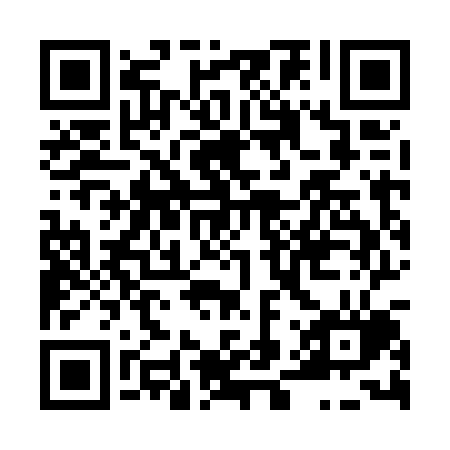 Prayer times for Benesov, Czech RepublicWed 1 May 2024 - Fri 31 May 2024High Latitude Method: Angle Based RulePrayer Calculation Method: Muslim World LeagueAsar Calculation Method: HanafiPrayer times provided by https://www.salahtimes.comDateDayFajrSunriseDhuhrAsrMaghribIsha1Wed3:055:2812:525:588:1610:292Thu3:025:2712:525:598:1710:323Fri2:585:2512:516:008:1910:354Sat2:555:2312:516:018:2010:385Sun2:525:2112:516:028:2210:416Mon2:485:2012:516:038:2310:447Tue2:455:1812:516:048:2510:478Wed2:415:1612:516:048:2710:509Thu2:385:1512:516:058:2810:5310Fri2:365:1312:516:068:3010:5611Sat2:355:1212:516:078:3110:5912Sun2:355:1012:516:088:3310:5913Mon2:345:0912:516:098:3411:0014Tue2:345:0712:516:108:3511:0015Wed2:335:0612:516:118:3711:0116Thu2:335:0412:516:118:3811:0217Fri2:325:0312:516:128:4011:0218Sat2:325:0212:516:138:4111:0319Sun2:315:0012:516:148:4311:0420Mon2:314:5912:516:158:4411:0421Tue2:304:5812:516:168:4511:0522Wed2:304:5712:516:168:4711:0523Thu2:294:5612:516:178:4811:0624Fri2:294:5512:526:188:4911:0725Sat2:294:5312:526:198:5011:0726Sun2:284:5212:526:198:5211:0827Mon2:284:5112:526:208:5311:0828Tue2:284:5112:526:218:5411:0929Wed2:274:5012:526:218:5511:1030Thu2:274:4912:526:228:5611:1031Fri2:274:4812:526:238:5711:11